Մրցույթի հայտարարություն«Քաղաքականության կրթաթոշակներ» նախաձեռնության շրջանակներումԲաց հասարակության հիմնադրամներ-Հայաստան (ԲՀՀ-Հայաստան) կազմակերպությունը հայտարարում է անհատական դրամաշնորհների մրցույթ` «Քաղաքականության կրթաթոշակներ» ծրագրի շրջանակներում, որն ուղղված է աջակցելու հետազոտողների, որոնք պատրաստակամ են իրականացնել լայնածավալ և առաջադեմ ուսումնասիրություններ հանրային քաղաքականության տարբեր բնագավառներում` բացահայտելու բաց հասարակության առջև ծառացած առավել վճռական մարտահրավերները և մշակելու կիրառական լուծումներ: Կրթաթոշակի նպատակն է.Խթանել քաղաքացիական հասարակության մասնակցությունը հանրային քաղաքականության մշակման գործընթացներում` խրախուսելով բանավեճեր հասարակության բոլոր շերտերի մասնակցությամբ` հանրային քաղաքականությանն առնչվող ամենակարևոր հարցերի շուրջ:Ով կարող է դիմելԱյս ծրագիրը բաց է քաղաքացիական հասարակության ներկայացուցիչների, համալսարանների դասախոսական կազմի, հանրային քաղաքականության ոլորտի հետազոտողների, վերլուծաբանների և խորհրդատուների համար: Անհրաժեշտ է ունենալ նվազագույնը մագիստրոսական կրթություն հանային կառավարման, քաղաքագիտության կամ սոցիալական այլ գիտությունների, իրավագիտության, տնտեսագիտության, միջազգային հարաբերությունների կամ համանման բնագավառներում: Ցանկալի է փորձի առկայություն հանրային քաղաքականության ձևակերպման և վերլուծության, ինչպես նաև շահերի պաշտպանություն իրականացնելու ոլորտներում: Հետազոտական աշխատանքների համար անհրաժեշտ գրավոր հմտությունների առկայությունը ևս խիստ գերադասելի է: Պահանջվում է հայերեն և անգլերեն լեզուների իմացություն: Հայտատուն պարտավոր է էական/անհրաժեշտ ժամանակ հատկացնել հետազոտության իրականացմանը: Հետազոտություն իրականացնելու դիմումները/նախագծերը պետք է տևեն առավելագույնը վեց ամիս և կարող են ներկայացվել ինչպես անհատների, այնպես էլ խմբերի կողմից: Դիմումների ընդունումըԴիմորդները պետք է ներկայացնեն իրենց հետազոտական առաջարկները դիմում հայտի ձևով (տես ստորև), ընդգրկելով հետևյալ բաժինները. խնդրի ձևակերպում և հետազոտության հիմնավորում, հետազոտական հարց/եր, քաղաքականության առաջարկվող այլընտրանք/ներ և դրանց նախնական հիմնավորում, հետազոտության մեթոդաբանություն, ինչպես նաև հետազոտության արդյունքների տարածման և հետագա կիրառման մանրամասն ռազմավարություն: Առաջարկը պետք է ունենա նաև մանրամասն բյուջե, որը կարող է ներառել այնպիսի ծախսեր, ինչպիսիք են դաշտային հետազոտություններ, հոնորարներ, տրանսպորտային և այլ անհրաժեշտ ծախսեր: Առաջարկի բյուջեն չպետք է գերազանցի 4000 ԱՄՆ դոլարը: Դիմումի փաթեթը պետք է ներառի նաև դիմողի ինքնակենսագրականը (ռեզյումե), որ կպարունակի հրատարակված նյութերի ամբողջական ցանկը, ինչպես նաև նախկինում կատարված հետազոտության նմուշ (վերջինիս առկայությունը պարտադիր չէ): Հետազոտության առաջարկը պետք է ներկայացվի անգլերեն: Փաստացի հետազոտությունը պետք է իրականացվի հայերեն և ունենա անգլերեն համառոտագիր:Ակնկալիքները և աշխատանքի արդյունքըԱկնկալվում է, որ հետազոտողները որպես արդյունք կունենան հանրային քաղաքականությանն առնչվող վերլուծություններ, որոնք չպետք է գերազանցեն 10000 բառը և պետք է պարունակեն կոնկրետ առաջարկներ ընտրված բնագավառում: Բացի հետազոտման հաշվետվությունից, որը ներառելու է քաղաքականության վերաբերյալ հստակ առաջարկներ և տարբերակներ, հետազոտողները կարող են ունենալ նաև այլ արդյունքներ. հրատարակված հոդվածներ և/կամ գրքեր, հաշվետվություններ, նորարարական կրթական ծրագրեր և այլն: Խրախուսվում է նրանց ներգրավվածությունը նաև այնպիսի լրացուցիչ գործընթացներում, ինչպիսիք են մասնակցությունը քննարկումների և կոնֆերանսների, հանրային քաղաքականության շուրջ բանավեճերի կազմակերպման և իրենց գաղափարների ավելի լայն հասարակական մակարդակներով տարածման: Ընտրված դիմորդների համար կկազմակերպվի հանրային քաղաքականության հետազոտման և գրավոր հմտությունների զարգացման վերապատրաստման պարտադիր դասընթաց:Հանրային քաղաքականության հետազոտման առաջարկվող բնագավառներԴիմողները կարող են հետազոտական հայտեր ներկայացնել Հայաստանում հանրային քաղաքականությանն առնչվող, ինչպես նաև բաց հասարակության ձևավորման համատեքստում ծագող ցանկացած հրատապ թեմայով: Թեմաները ներառում են, բայց չեն սահմափակվում հետևյալ ոլորտները/ով. (1) սոցիալ տնտեսական քաղաքականություն (2) Կառավարության գործունեության հաշվետվողականություն և թափանցիկություն , (3) արդյունավետ կառավարում և կոռուպցիայի վերահսկում (4) մարդու իրավունքներ (5) միգրացիա և աշխատանքային իրավունքներ, (6) կրթական քաղաքականություն (7) օրենքի գերակայություն և արդարադատություն (8) հեռահաղորդակցման թվայնացման քաղաքականություն (9) ԵՄ ինտեգրացիա: Ավելի մանրամասն` տես ստորև:Դիմումների ներկայացումը Հետաքրքրված անձիք պետք է ներկայացնեն իրենց հետազոտության առաջարկների դիմում-հայտերը (դիմումի ձևը տես ստորև) և օժանդակ նյութերը հետևյալ էլ. հասցեին register@osi.am մինչև սույն թվականի սեպտեմբերի 13-ը, ժամը 17.00: Հարցերի և լրացուցիչ տեղեկությունների համար կարող եք դիմել Մարիամ Մաթևոսյանին` “Քաղաքականության կրթաթոշակներ” ծրագրի պատասխանատու, հեռ. 53-38-62; 53-67-58, էլ. փոստ` mmariam@osi.am.  Մրցույթի հետ կապված հարցերի պարզաբանմանը նվիրված հանդիպումը տեղի կունենա սույն թվականի սեպտեմբերի 6–ին, ժամը 17.00, Գոլդեն Թուլիփ հյուրանոցի Վերդի սրահում, Հանրային քաղաքականության հետազոտման առաջարկվող բնագավառներՀաշվետվողականություն, հարկաբյուջետային քաղաքականություն և կոռուպցիայի վերահսկում: Կոռուպցիայի համակարգային պատճառների ուսումնասիրությունը ցույց է տալիս, որ կոռուպցիան անհրաժեշտ է դիտարկել հանրային սեկտորը կարգավորող օրենքների, կանոնների և ընթացակագերի առավել ընդհանուր համատեքստում:  Ակնկալվում է, որ կրթաթոշակառուները կուսումնասիրեն բյուջետային ցիկլը սկսած եկամուտների հավաքագրման քաղաքականությունից, մինչև հանրային ֆոնդերի բաշխում, վերաբաշխում, ծախսային և վերահսկողական քաղաքականություն: Ուշագրավ է նաև արդյունավետ հակակոռուպցիոն քաղաքականության ուսումնասիրությունը, հատկապես հանրային ծառայությունների կառավարման որակի, որոշումների ընդունման թափանցիկության, պլանավորման, միջգերատեսչական համագործակցության և վերահսկողության ոլորտներում: Ի հավելումն վերոնշյալի, առանձնահատուկ ուշադրության է արժանանում տեղական ինքնակառավարման համակարգի պլանավորված բարեփոխումների և համայնքային բյուջետային ցիկլի ուսումնասիրությունը: Սոցիալ տնտեսական քաղաքականություն: Ակնկալվում է, որ այս ենթաբաժնում կուսումնասիրվեն շուկայի դիվերսիֆիկացմանն, արտաքին պարտքի կառավարմանը, R&D և արդյունաբերական սեկտորի զարգացմանը, փոքր և միջին բիզնեսի զարգացմանը, սեփականության իրավունքի, հողօգտագործման, քաղաքային պլանավորմանը (օր.` հանրային տանսպորտ, քաղաքաշինություն), հարկային քաղաքականության, զբոսաշրջության և ինֆրակառուցվածքների զարգացմանն, արտահանմանը և ներդրումների խթանմանն ուղղված պետական քաղաքականությունը: Առանձնահատուկ ուշադրություն է հատկացվում գյուղատնտեսության ոլորտում վարվող պետական քաղաքականության ուսումնասիրությանը, ոլորտում պետական սուբսիդավորման և վարկավորման մեխանիզմներին, սերմերի և պարարտանյութերի տրամադրման, սննդի անվտանգության, բնական աղետների կանխարգելման և դրանց հետևանքների վերացմանն ուղղված քաղաքականության հետազոտմանը: Աղքատության և գործազրկության նվազեցմանն ուղղված սոցիալական այնպիսի ծրագրերի ուսումնասիրությունները, ինչպիսիք են ինտեգրված սոցիալական ծառայությունների փորձնական ծրագրերի մշակումն ու իրականացումը, կենսաթոշակային նոր համակարգի ներդրումը, պետական ծառայողների և հատուկ խմբերի պատկանող անձանց առողջապահական ապահովագրումն ու սպասարկումը, մատչելի բնակարանների և հիպոթեքային վարկերի տրամադրումը, ծնելիության աճը խթանող պետական քաղաքականությունը, հանրային ապահովության ու ոստիկականական համակարգի բարեփոխումները նույնպես ուսումնասիրության հրատապ թեմաների օրինակներ են:Աշխատանքային իրավունքներ: Այս ոլորտում քաղաքականության հետազոտման կիրառական նշանակություն ունեցող և հետազոտման կարիք ունեցող հարցերի օրինակներ են անօրինական աշխատանքի եւ ոչ ֆորմալ զբաղվածության, աշխատանքի վարձատրության եւ արտադրողականության, աշխատողների անվտանգության ապահովման եւ առողջության պահպանման, աշխատանքային իրավունքների և պայմանների, փոխհատուցումների կարգի, պարգեւատրումների եւ սոցիալական երաշխիքների տրամադրման և աշխատավարձերի կառուցվածքների, բազային աշխատավարձերի չափերի սահմանման և դրանց տնտեսագիտական հիմնավորման, գործազրկության նպաստի տրամադրման, աշխատաշուկայի և կրթական համակարգի կապի, արհմիությունների, աշխատանքի տեղավորման ծառայություններ մատուցող ոչ պետական կազմակերպությունների գործունեության կարգավորման, ոլորտի կարգավորմամբ զբաղվող պետական գերատեսչությունների` աշխատանքի պետական տեսչություն, աշխատանքի և սոցիալական հարցերի նախարարություն, գործունեության արդյունավետության հարցերը: Ակնկալվում է, որ կրթաթոշակառուները հիմնվելով առաջնային տվյալների և դրանց վիճակագրական վերլուծության վրա, էմպիրիկ կերպով կհետազոտեն ոլորտն ու հանդես կգան դրանում հանրային քաղաքականության բարելավման հստակ առաջարկներով:Միգրացիայի կառավարում: Սույն ենթաբաժնում ակնկալվում է միգրացիայի կառավարման քաղաքականության, դրա օրենսդրական հիմքերի, կառուցվածքի և ընթացակարգերի, համակարգի տեխնիկական զինվածության ուսումնասիրություն: Հատուկ ուշադրության են արժանի աշխատանքային միգրացիային, հատկապես գյուղական բնակավայրերից ու սահմանամերձ համայնքներից դրա նվազեցմանը, աշխատանքային միգրացիայի սոցալական ազդեցության, կրթական միգրացիային և տրանսֆերտներին վերաբերող հարցերը: Կարևորվում են նաև տարբեր երկրներում Սփյուռքի նկատմամբ վարվող պետական քաղաքականության ուսումնասիրությունները, երկքաղաքացիության համակարգի ներդրումը, հայրենադարձությանն ուղղված քաղաքականության համեմատական ուսումնասիրությունները: Օրենքի գերիշխանություն և արդարադատություն: Ոլորտում քաղաքականության հետազոտման առաջարկվող թեմաների օրինակներ են` դատական անկախության մեծացմանը  միտված պետական քաղաքականության, դատավորների ինքնակառավարման մարմինների կառուցվածքի, դատավորների նշանակման եւ պատասխանատվության ենթարկելու մեխանիզմների, դատավորների մասնագիտական ունակությունների բարելավման, դատաիրավական համակարգի վարչական և նյութական զարգացման, ոլորտում իրականացվող հակակոռուպցիոն քաղաքականության, Արդարադատության խորհրդում դատավորների համար հավասար մրցակցային պայմանների ստեղծմանն ուղղված գործողությունների գնահատման և ուսումնասիրման հարցերը: Ուշադրության կենտրոնում են նաև արդարադատության մատչելիության և հասանելիության օր.` օրենսդրական դաշտի բեռնաթափման ու պարզեցման, հասարակական իրազեկման և իրավական տեղեկատվության մատչելիության հարցերը:Մեկուսացված և խոցելի խմբերի սոցիալական ներգրավվածություն, իրավունքների պաշտպանություն: Փակ և կիսափակ հաստատություններում մարդու իրավունքների պաշտպանությունը, քրեական արդարադատության համակարգային բարեփոխման հարցերի ուումնասիրությունը հիմնադրամի մշտական հետաքրքրության կենտրոնում են գտնվում: Այս ոլորտներում ուսումնասիրությունների թեմաների օրինակներ են զինապարտների, կրոնական փոքրամասնությունների, անչափահաս դատապարտյալների, ԼԳԲՏ համայնքի, հաշմանդամների, հոգեսոցիալական խնդիրներ ունեցող, ամոքիչ բժշկության կարիք ունեցող հիվանդների, ծերերի, հատուկ կարիքներ ունեցող երեխաների և այլ խմբերի նկատմամբ վարվող պետական քաղաքականության, մեկուսացված և խոցելի խմբերի վերաբերյալ գոյություն ունեցող սոցիալական ընկալումների և պետական քաղաքականության վրա վերջիններիս ունեցած հնարավոր ազդեցության վերլուծությունները: Գենդերային հավասարություն: Հայաստանում կանանց նկատմամբ բռնության բարձր մակարդակն իր ազդեցությունն է թողնում կանանց իրավունքների ամբողջական կիրառման ու հավասար մասնակցության վրա` վկայելով այն մասին, որ թեման արժանի է հատուկ ուսումնասիրության: Այս համատեքստում անհրաժեշտություն է առաջանում առաջնային տվյալների վրա հիմնված այնպիսի հետազոտությունների, որոնք գենդերային տեսանկյունից կդիտարկեն աշխատանքային շուկայում վարվող քաղաքականության, միգրացիոն հոսքերի, սեփականության իրավունքի, սոցիալական ապահովության և այլ հարցեր: Անհրաժեշտություն են նաև սեռով պայմանավորված հղիության ընդհատումների ազդեցության ուսումնասիրությունները տնտեսության, ժողովրդագրության, հասարակության կառուցվածքի վրա:Ինքնություն, քաղաքական դիսկուրս և քաղաքականության ձևակերպում: Այս համատեքստում կարևորվում է ժամանակակից քաղաքական դիսկուրսի, դրանում գերիշխող թեմաների, և դրանց հնարավոր ազդեցության հետազոտությունը հասարակական ընկալումների, արժեքների, հանրային բարիքի մասին պատկերացումների, մարդու իրավունքների, կրթության, հանրային առողջապահության, ազգային անվտանգության, արտաքին քաղաքականության և այլ ոլորտներում: Կրթություն: Հայաստանը գտնվում է միջնակարգ և բարձրագույն կրթության բարեփոխումների կիզակետում: Այս ոլորտում առաջնային հետաքրքրության առարկա են դառնում ակադեմիական էթիկայի, ազատության, ավագ դպրոցի ընդհանուր կառավարման, ավագ դպոցի և բարձրագույն կրթության համակարգում անցկացված բարեփոխումների և դրանց ընթացքի հարցերը` կրթության հասանելիության, կառավարման թափանցիկության, որակի և համապատասխանության, համակարգում կոռուպցիայի և հովանավորչության առկայության տեսակետներից: Բարձրագույն կրթության վարձավճարների, դրա ֆինանսավորման մեխանիզմների, դասագրքերի, նոր տեխնոլոգիաների կիրառման, ուսուցիչների վերապատրաստումներին աշակերտների, ուսանողների ձեռքբերումների գնահատման հարցերը այս բնագավառում քաղաքականության հրատապ, էմպիրիկ ուսումնասիրությունների վրա հիմնված, քննարկում պահանջող հարցերի օրինակներ են: Թվայնացում: Հայաստանում անալոգից դեպի թվային հեռարձակման անցումը պլանավորված է 2015 թվականի ընթացքում, այնուամենայնիվ մինչ օրս դեռևս հստակեցված չէ այդ անցման միասնական քաղաքականությունը և իրականացման ռազմավարությունը, չկա նաև ընդհանուր համաձայնություն այս բարեփոխման իրականացման շուրջ: Այս համատեքստում կարևորվում է թվային հեռարձակման ազդեցության ուսումնասիրությունը ԶԼՄ-ների շուկայում մրցակցության, մարզային հեռուստաընկերությունների գործունեության վրա, ինչպես նաև այնպիսի հարցերի ուսումնասիրություն, ինչպիսիք են թվային հեռարձակմանն առնչվող տեխնիկական հարցեր, մուլտիպլեքս օպերատորների ներգրավման ընթացքի կանոնակարգման և ոլորտը կարգավորող մարմինների հարցերի ոսումնասիրությունը համեմատական տեսանկյունից: Եվրոինտեգրացիա : Հայաստանի և Եվրոմիության միջև Ասոցացման համաձայնագրի շուրջ բանակցությունների ավարտը, որպես քաղաքականության հետազոտություն` լայն քննարկման անհրաժեշտություն առաջացնող մի շարք ոլորտներ է բացում:  Այս համատեքստում կարևորվում են ԵՄ-ն հետ Հայաստանի տնտեսական և առևտրային կապերի պետական քաղաքականությանն առնչվող տարբեր ասպեկտերի, ինչպես նաև Հայաստան-ԵՄ հարաբերությունների ինստիտուցիոնալ ասպեկտների ուսումնասիրությունը, օրինակ` վիզաների ռեժիմի ազատականացում, մտավոր սեփականության իրավունքներ, մաքսային համակարգի բարեփոխումներ, սոցիալական և աշխատանքային իրավունքներ և այլն: ԵՄ-ն հետ բովանդակալից և երկարաժամկետ հարաբերությունների ձևավորման տեսանկյունից առանձնահատուկ կարևորություն ունի նաև ինտեգրացիայի քաղաքական ասպեկտի ուսումնասիրությունը: 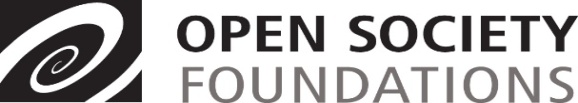 «Քաղաքականության կրթաթոշակներ» նախաձեռնություն Հետազոտական առաջարկի դիմում-հայտԴիմում-հայտի նպատակն է հեշտացնել հետազոտական առաջարկների ընդունման գործընթացը և մատնանշել բոլոր այն հիմնական հարցերը, որոնց հարկ է պատասխանել: Նշված բառային սահմանափակումները նախատեսվել են ոչ թե որպես խիստ սահմանափակումներ, այլ որպես հետազոտական առաջարկի մշակման գործընթացը հեշտացնող չափանիշներ, որոնք ակնկալվում է պահպանել: Առաջարկներում պարզության և հստակության պակասը, ինչպես նաև խիստ ծավալուն առաջարկների ներկայացումը չեն խրախուսվում:Նախագծի վերնագիր և համառոտ բնութագիրԱռաջարկի համառոտ բնութագիր` ինչ եք ուզում ուսումնասիրել, ինչն է Ձեզ դրդել նման հետազոտության իրականացման, որքանով է Ձեր առաջարկած թեման արդիական և կապված ներկայումս ընթացող որևէ բարեփոխման հետ, ինչ հարցերի եք ձգտում պատասխանել, և որոնք են այն նախնական այլընտրանքները, որոնք դուք հիմնավորելու եք Ձեր հետազոտության շրջանակներում: (250-300 բառ)Պրոբլեմի նկարագրություն և հետազոտության հիմնավորումՀամառոտ նկարագրեք Ձեր առաջարկած ոլորտում տիրող իրավիճակը, գոյություն ունեցող հետազոտությունները, քաղաքականությունները` մատնանշելով Ձեր նախագծի նախատեսվող հավելումն ու նորարությունը ոլորտում: (1000-1200 բառ)Հետազոտական հարց/հարցերԻնչ հարցերի եք փորձում պատասխանել Ձեր հետազոտության շրջանակներում: (80-100 բառ)Քաղաքականության առաջարկվող այլընտրանք/ներ և նախնական հիմնավորումԻ պատասխան ձեր հետազոտական հարցերի, որն է Ձեր նախընտրած, առաջարկած քաղաքականությունը: Ինչու եք կարծում, որ այն ավելի արդյունավետ կլինի: (1000-1200 բառ)ՄեթոդաբանությունՀստակ նկարագրեք Ձեր հետազոտության մեթոդաբանությունը: Մատնանշեք հնարավոր դժվարությունները և դրանք հաղթահարելու նախատեսվող ուղիները: (առավելագույնը 1000 բառ).ԱրդյունքներՆկարագրեք Ձեր հետազոտական արդյունքները, օրինակ` քաղաքականության վերլուծության հոդվածներ, համառոտագրեր, ինֆոգրաֆիկաներ, քննարկումներ, աուդիո վիզուալ նյութեր և այլն (80-100 բառ)Հետազոտության արդյունքների տարածման և հետագա կիրառման ռազմավարություն (Advocacy Strategy) Բացի հետազոտության արդյունքների ներկայացումից ինչպես եք պատկերացնում Ձեր հետազոտության արդյունքների ազդեցություն կոնկրետ ոլորտում: Ինչ ռեսուրսներ և գործիքներ ունեք Ձեր հետազոտության արդյունքները տարածելու համար, ինչ խոչընդոտներ և ռիսկեր կարող են ծագել տարածման և ռազմավարության իրագործման գործընթացում, ինչ դրական ազդեցություն կարող է ունենալ Ձեր աշխատանքը շահառուների համար: Նկարագրեք քաղաքականություն մշակողների այն թիրախային խումբը, որոնց հետ դուք կապ եք հաստատելու կամ համագործակցելու եք: (500-700 բառ)ԺամանակացույցՆշեք նախագծի շրջանակներում պլանավորած գործողություններն` ըստ դրանց իրականացման ժամանակի: Հարկ է հաշվի առնել, որ նախագծի իրականացման առավելագույն ժամկետը վեց ամիս է: ԲյուջեԱղյուսակով ներկայացրեք բյուջեի բոլոր ծախսերը: Բյուջեի ծախսերը չեն կարող գերազանցել 4000$